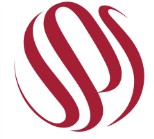 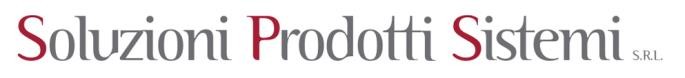 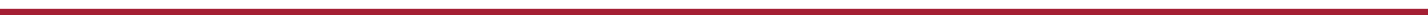 La società Soluzioni Prodotti Sistemi srl è un’azienda di Information Technology costituita nel 2009 che oggi vanta nel suo organico collaboratori e consulenti con esperienza pluriennale nell’ambito dello sviluppo di progetti software e del presidio delle tecnologie innovative nonchè esperienze maturate in ambienti con elevata complessità processiva ed architetturale in grandi Aziende italiane. Attualmente siamo alla ricerca di:1 posizione per un giovane neo-laureato/a da avviare alla professione di Software Developer.La risorsa verrà inserita in un team gia esistente e si occuperà di attività di back-office sui sistemi di Customer Relationship Management di una grandissima azienda italiana.Requisiti:Il profilo ideale è un giovane laureato/a al corso di laurea triennale o magistrale in Ingegneria Informatica anche privo di esperienza lavorativa precedente.Tipologia contrattuale: Stage e/o ApprendistatoSede di lavoro: BariPer candidarsi:inviare il proprio cv aggiornato a: info@spsistemi.net entro il 30 novembre 2017, inserendo in oggetto “Rif. Contatto Ufficio Placement Politecnico di Bari”Il CV dovrà contenere l’autorizzazione al trattamento dei dati personali ai sensi del D. Lgs. n. 196/2003 ed attestazione di veridicità ai sensi del DPR n.445/2000. Il presente annuncio è rivolto ad ambo i sessi, ai sensi della normativa vigente.SOLUZIONI PRODOTTI SISTEMI s.r.l (SPS s.r.l.)p.za L.B.Alberti,19–00054 Fiumicino(RM) | via Cornelia,498–00166 RM | via Lepetit,8-20124 MI | Tel.+39066243509 Reg. Impr. Roma n° 10424031002 - R.E.A: n. 1232935 - P. Iva 10424031002info@spsistemi.net - soluzioniprodottisistemi@postecert.it - www.spsistemi.net